ข้อมูลเชิงสถิติเรื่องร้องเรียนการทุจริต ประจำปีงบประมาณ พ.ศ. 2567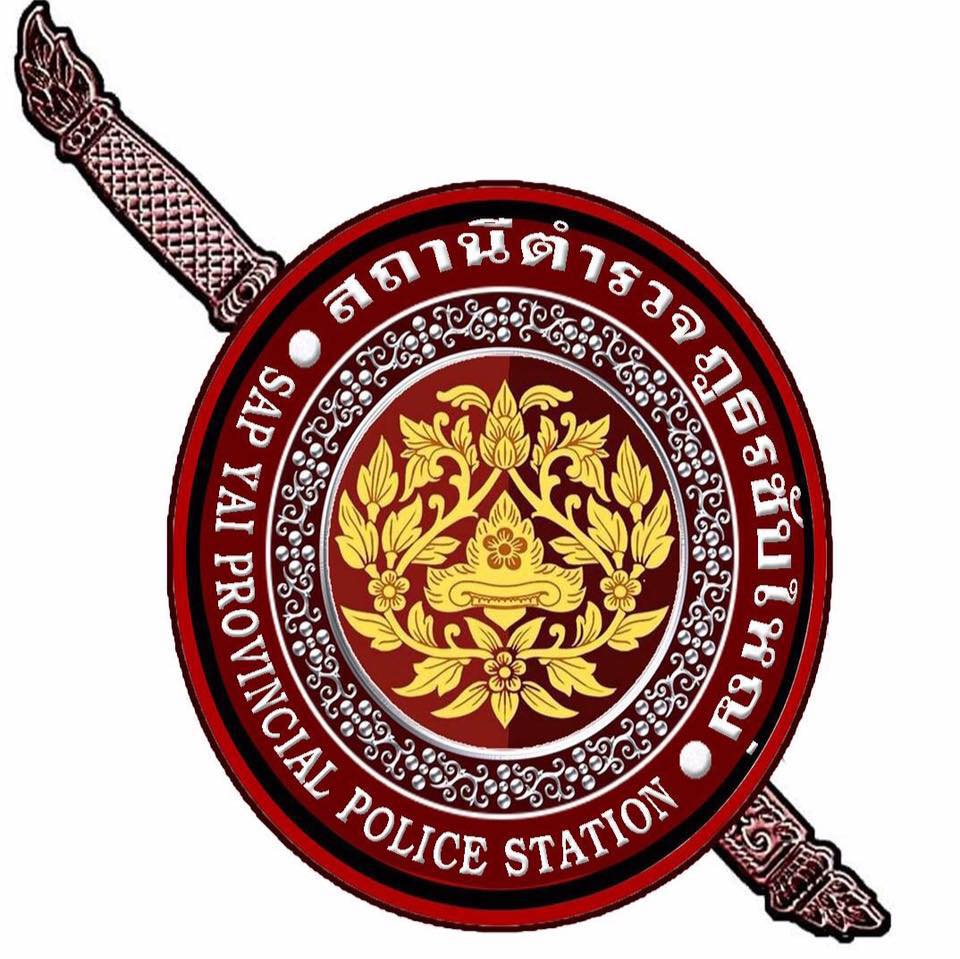 สถานีตำรวจภูธรซับใหญ่ข้อมูล ณ วันที่ 30 มีนาคม 2567หมายเหตุ : 1) หน่วยงานรับเรื่องร้องเรียนหมายถึง ศูนย์รับเรื่องราวร้องทุกข์ของรัฐบาล ตู้ ปณ. 1111 ศูนย์ดำรงธรรม2) หน่วยตรวจสอบหมายถึง สำนักงาน ป.ป.ช. สำนักงานการตรวจเงินแผ่นดิน กรมสอบสวนคดีพิเศษ3) ช่องทางร้องเรียนทางสถานีตำรวจภูธรซับใหญ่ ได้แก่  https://subyai.chaiyaphum.police.go.th/ อีเมล policesubyai@gmail.comhttps://www.facebook.com/subyaipolice1  311 ม.1 ต.ซับใหญ่ อ.ซับใหญ่ จ.ชัยภูมิ โทรศัพท์ 0 447 31042เดือน/ปีช่องทางที่ร้องเรียน/จำนวนเรื่องช่องทางที่ร้องเรียน/จำนวนเรื่องช่องทางที่ร้องเรียน/จำนวนเรื่องช่องทางที่ร้องเรียน/จำนวนเรื่องยุติเรื่องยุติเรื่องยุติเรื่องอยู่ระหว่างดำเนินการรวมหมายเหตุเดือน/ปีสถานีตำรวจจเรตำรวจหน่วยงานรับเรื่องร้องเรียนหน่วยตรวจสอบวินัยอาญาแพ่งอยู่ระหว่างดำเนินการรวมหมายเหตุตุลาคม 2566ไม่มีเรื่องร้องเรียนการทุจริต ของข้าราชการตำรวจ สภ.ซับใหญ่ไม่มีเรื่องร้องเรียนการทุจริต ของข้าราชการตำรวจ สภ.ซับใหญ่ไม่มีเรื่องร้องเรียนการทุจริต ของข้าราชการตำรวจ สภ.ซับใหญ่ไม่มีเรื่องร้องเรียนการทุจริต ของข้าราชการตำรวจ สภ.ซับใหญ่ไม่มีเรื่องร้องเรียนการทุจริต ของข้าราชการตำรวจ สภ.ซับใหญ่ไม่มีเรื่องร้องเรียนการทุจริต ของข้าราชการตำรวจ สภ.ซับใหญ่ไม่มีเรื่องร้องเรียนการทุจริต ของข้าราชการตำรวจ สภ.ซับใหญ่พฤศจิกายน 2566ไม่มีเรื่องร้องเรียนการทุจริต ของข้าราชการตำรวจ สภ.ซับใหญ่ไม่มีเรื่องร้องเรียนการทุจริต ของข้าราชการตำรวจ สภ.ซับใหญ่ไม่มีเรื่องร้องเรียนการทุจริต ของข้าราชการตำรวจ สภ.ซับใหญ่ไม่มีเรื่องร้องเรียนการทุจริต ของข้าราชการตำรวจ สภ.ซับใหญ่ไม่มีเรื่องร้องเรียนการทุจริต ของข้าราชการตำรวจ สภ.ซับใหญ่ไม่มีเรื่องร้องเรียนการทุจริต ของข้าราชการตำรวจ สภ.ซับใหญ่ไม่มีเรื่องร้องเรียนการทุจริต ของข้าราชการตำรวจ สภ.ซับใหญ่ธันวาคม 2566ไม่มีเรื่องร้องเรียนการทุจริต ของข้าราชการตำรวจ สภ.ซับใหญ่ไม่มีเรื่องร้องเรียนการทุจริต ของข้าราชการตำรวจ สภ.ซับใหญ่ไม่มีเรื่องร้องเรียนการทุจริต ของข้าราชการตำรวจ สภ.ซับใหญ่ไม่มีเรื่องร้องเรียนการทุจริต ของข้าราชการตำรวจ สภ.ซับใหญ่ไม่มีเรื่องร้องเรียนการทุจริต ของข้าราชการตำรวจ สภ.ซับใหญ่ไม่มีเรื่องร้องเรียนการทุจริต ของข้าราชการตำรวจ สภ.ซับใหญ่ไม่มีเรื่องร้องเรียนการทุจริต ของข้าราชการตำรวจ สภ.ซับใหญ่มกราคม 2567ไม่มีเรื่องร้องเรียนการทุจริต ของข้าราชการตำรวจ สภ.ซับใหญ่ไม่มีเรื่องร้องเรียนการทุจริต ของข้าราชการตำรวจ สภ.ซับใหญ่ไม่มีเรื่องร้องเรียนการทุจริต ของข้าราชการตำรวจ สภ.ซับใหญ่ไม่มีเรื่องร้องเรียนการทุจริต ของข้าราชการตำรวจ สภ.ซับใหญ่ไม่มีเรื่องร้องเรียนการทุจริต ของข้าราชการตำรวจ สภ.ซับใหญ่ไม่มีเรื่องร้องเรียนการทุจริต ของข้าราชการตำรวจ สภ.ซับใหญ่ไม่มีเรื่องร้องเรียนการทุจริต ของข้าราชการตำรวจ สภ.ซับใหญ่กุมภาพันธ์ 2567ไม่มีเรื่องร้องเรียนการทุจริต ของข้าราชการตำรวจ สภ.ซับใหญ่ไม่มีเรื่องร้องเรียนการทุจริต ของข้าราชการตำรวจ สภ.ซับใหญ่ไม่มีเรื่องร้องเรียนการทุจริต ของข้าราชการตำรวจ สภ.ซับใหญ่ไม่มีเรื่องร้องเรียนการทุจริต ของข้าราชการตำรวจ สภ.ซับใหญ่ไม่มีเรื่องร้องเรียนการทุจริต ของข้าราชการตำรวจ สภ.ซับใหญ่ไม่มีเรื่องร้องเรียนการทุจริต ของข้าราชการตำรวจ สภ.ซับใหญ่ไม่มีเรื่องร้องเรียนการทุจริต ของข้าราชการตำรวจ สภ.ซับใหญ่มีนาคม 2567ไม่มีเรื่องร้องเรียนการทุจริต ของข้าราชการตำรวจ สภ.ซับใหญ่ไม่มีเรื่องร้องเรียนการทุจริต ของข้าราชการตำรวจ สภ.ซับใหญ่ไม่มีเรื่องร้องเรียนการทุจริต ของข้าราชการตำรวจ สภ.ซับใหญ่ไม่มีเรื่องร้องเรียนการทุจริต ของข้าราชการตำรวจ สภ.ซับใหญ่ไม่มีเรื่องร้องเรียนการทุจริต ของข้าราชการตำรวจ สภ.ซับใหญ่ไม่มีเรื่องร้องเรียนการทุจริต ของข้าราชการตำรวจ สภ.ซับใหญ่ไม่มีเรื่องร้องเรียนการทุจริต ของข้าราชการตำรวจ สภ.ซับใหญ่รวม